发明内容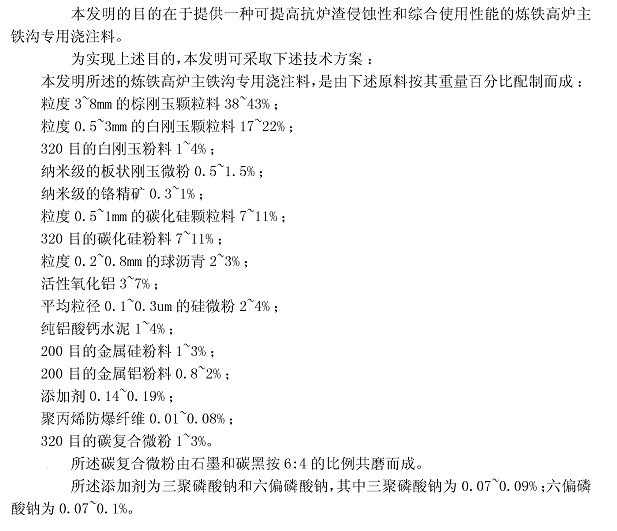 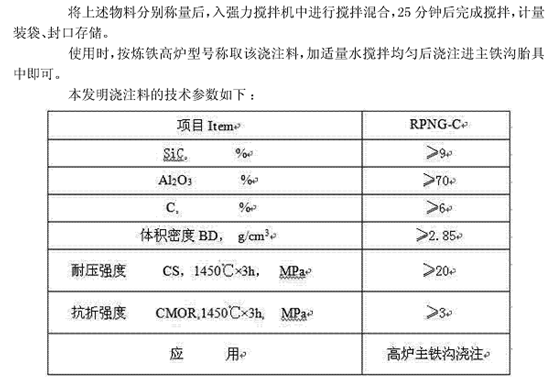 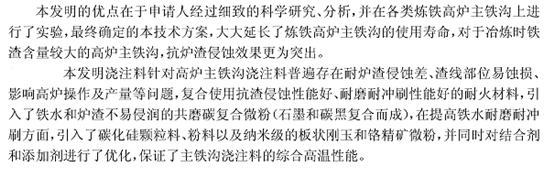 